Выставки в КазахстанеТОО "Международная Выставочная Компания "Атакент-Экспо" Адрес: Казахстан, 050057, г. Алматы, Тимирязева, 42Телефон: +7 -727-2750911, 2750869,  2747926, 2751481Факс: +7 -727-2750838 Контактный e-mail: powerkazindustry@mail.ruСайт:  http://atakentexpo.kz/ 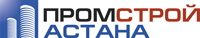 Международная выставка "Промстройастана-2018"28-30 марта 2018 
Астана, Казахстан, ВЦ «Корме» 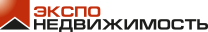 VIII КАЗАХСТАНСКАЯ МЕЖДУНАРОДНАЯ ВЫСТАВКА «ЭкспоНедвижимость-2018»28–30 марта 2018Астана, Казахстан, ВЦ «Корме»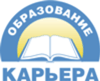 XVIII Казахстанская Международная Выставка «Образование и Карьера 2018»5-7 апреля 2018г.Алматы, Казахстан, ВЦ «Атакент»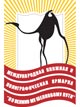 IX МЕЖДУНАРОДНАЯ КНИЖНАЯ И ПОЛИГРАФИЧЕСКАЯ ВЫСТАВКА «ПО ВЕЛИКОМУ ШЕЛКОВОМУ ПУТИ - 2018» 
05-07 апреля 2018 г. 
Алматы, Казахстан
КЦДС «Атакент», 9 павильон 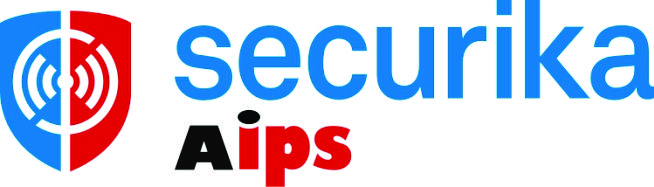 Казахстанская Международная выставка по охране и безопасности25-27 апреля 2018г.Алматы, КазахстанКЦДС "Атакент", Павильон №9A, 9B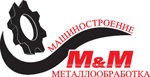 Промышленный Форум в АлматыМеждународные выставки «Машиностроение и Металлообработка`2018», «Промышленная Автоматизация`2018»29-31 мая 2018г.Алматы, КазахстанКЦДС "Атакент", Павильон №9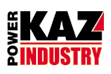 Международная промышленная выставка энергетики и электротехники "PОWER-KAZINDUSTRY'2018"29-31 мая 2018г.Алматы, КазахстанКЦДС "Атакент", Павильон №9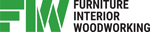 Международная выставка "Мебель и интерьер-2018"13-16 июня 2018г.Алматы, КазахстанКЦДС "Атакент", Павильон №9, 9А, 9В, 10, 11http://www.mebelexpo.kz/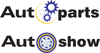 Международная выставка "Автозапчасти, Автошоу-2018"17-20 октября 2018г.Алматы, Казахстан, КЦДС "Атакент"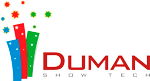 Международная выставка оборудования и технологий для индустрии развлечений "Duman Show Tech-2018"17-19 октября 2018г.Алматы, Казахстан, КЦДС "Атакент"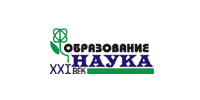 XIV Казахстанская международная выставка "Образование и наука XXI века-2017"    21-23 ноября 2018 года  Астана, Казахстан, ВЦ "Корме" http://www.eduexpoastana.kz